（様式７）令和　年　月　日横浜市長住所　　　　　　　　　　　　　　　　　商号又は名称　　　　　　　　　　　　　代表者職氏名　　　　　　　　　　　　　提　　案　　書　次の件について、提案書を提出します。件　名：循環経済等に資する魅力的な脱炭素ライフスタイル創出・浸透事業【添付書類】①　提案書（表紙）（本用紙）　　②　共同申請者一覧（様式２）（参加意向申出書と同じもの）　　③　配置予定者等の実績（様式８）　　④　提案【（1）実証実験の実施】（様式９）　　⑤　提案【（2）温室効果ガス削減効果の算出】（様式10）　　⑥  提案【（3）ビジネスモデル・地域モデルに係るアイデアの創出】（様式11）　　⑦  提案【（4）社会実装に向けた仕組みの構築】（様式12）　　⑧　提案【（5）事業全体の運営管理・プロモーション】（様式13）⑨　事業スケジュール（３年間分）（様式14）　　⑩　事業実施に係る概算見積書（自由書式）※３年間（３年間の総額及び各年度の内訳）の概算見積書（市費概算額及び自己負担額）としてください。(1)～(5)の提案項目ごとに記載してください。ただし、(1)実証実験の実施に係る費用については、2022年度に実施する取組分のみとします。連絡担当者所属氏名電話ＦＡＸE-mail（様式８）■配置予定者等の実績注：管理者について５件まで、主たる担当者について５件まで記載することができる。複数の実績を記載する場合、本様式を複写して使用すること。様式１枚につき１件の実績を記載するものとする。（様式９）■循環経済等に資する魅力的な脱炭素ライフスタイル創出・浸透事業に関する提案※１つの提案につき１ページ以内で記載してください。提案内容は文章で示すものとし、図示する場合は、提案内容を補完する簡易なものにとどめてください。（様式10）■循環経済等に資する魅力的な脱炭素ライフスタイル創出・浸透事業に関する提案※１ページ以内で記載してください。提案内容は文章で示すものとし、図示する場合は、提案内容を補完する簡易なものにとどめてください。（様式11）■循環経済等に資する魅力的な脱炭素ライフスタイル創出・浸透事業に関する提案※１ページ以内で記載してください。提案内容は文章で示すものとし、図示する場合は、提案内容を補完する簡易なものにとどめてください。（様式12）■循環経済等に資する魅力的な脱炭素ライフスタイル創出・浸透事業に関する提案※１ページ以内で記載してください。提案内容は文章で示すものとし、図示する場合は、提案内容を補完する簡易なものにとどめてください。（様式13）■循環経済等に資する魅力的な脱炭素ライフスタイル創出・浸透事業に関する提案※１ページ以内で記載してください。提案内容は文章で示すものとし、図示する場合は、提案内容を補完する簡易なものにとどめてください。（様式14）■事業スケジュール※本様式では表やフローチャートを使用してもかまわない。氏名業務中の役割業務名称契約金額履行期間履行場所発注機関名　住所　電話業務概要業務の技術的特徴（１）実証実験の実施（２）温室効果ガス削減効果の算出（３）ビジネスモデル・地域モデルに係るアイデアの創出（４）社会実装に向けた仕組みの構築（５）事業全体の運営管理・プロモーション今後３か年の進め方を記載してください。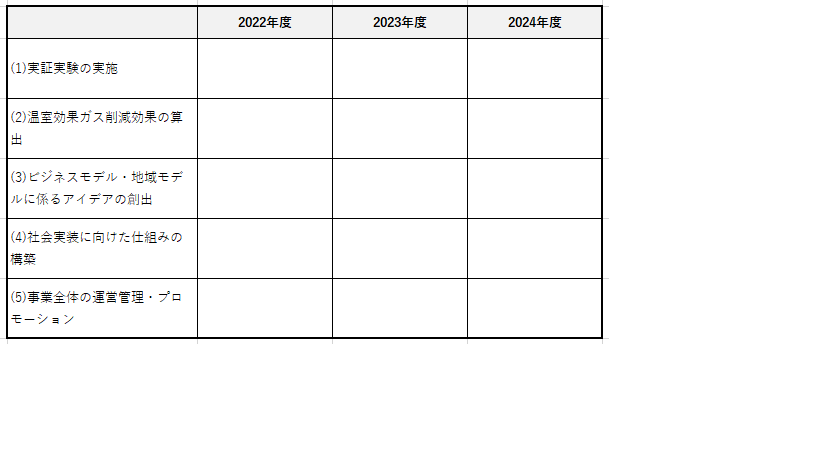 